BOOKINGS 1 FEBRUARY 2023 TO 06 FEBRUARY 2024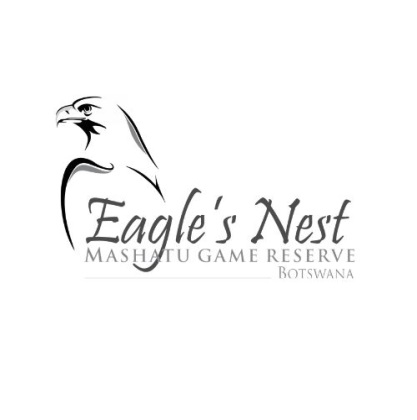  CYCLE 1       CYCLE 101 – 07 FEB 2022LE PINE WILLIAMS08 – 14 FEB MAINTENANCE WEEK15 - 21 FEBIRWIN22 – 28 FEBJ SPARKES01 – 07 MARCHMcCREEDY08 – 14 MARCHSHALEM15 – 21 MARCHDU PLESSIS22 – 28 MARCHM SPARKES29 MARCH – 04 APRILDOAK05 – 11 APRILCHRINICA12 – 18 APRILNASH19 – 25 APRILGORING TRUST26 APRIL – 02 MAYBROWN03 – 09 MAYBRINK (JB)10 – 16 MAYHOMEMATION17 – 23 MAYG MURRAY24 – 30 MAYMcWILLIAMS31 MAY – 06 JUNEDEWAR07 – 13 JUNEC MURRAY14 – 20 JUNEL MEAKER21 – 27 JUNEMORFORD28 JUNE – 04 JULYCORNELISSEN05 – 11 JULYDEWAR12 – 18 JULYS MEAKER19 – 25 JULYS MEAKER26 JULY – 01 AUGHUGHES02 – 08 AUGOOSTHUYSENCYCLE 2CYCLE 209 AUG - 15 AUGMORFORD16 – 22 AUGBROWN23 – 29 AUGDU PLESSIS30 AUG – 05 SEPDEWAR06 – 12 SEPMcWILLIAMS13 – 19 SEPCHRINICA20 – 26 SEPJ SPARKES27 SEP – 03 OCTNASH04 – 10 OCTOOSTHUYSEN11 – 17 OCTGORING TRUST18 – 24 OCTSHALEM25 – 31 OCTCLARKE01 NOV – 07 NOVCORNELISSEN08 – 14 NOVHOMEMATION15 - 21 NOVLE PINE WILLIAMS22 – 28 NOVMcCREEDY29 NOV TO 05 DECL MEAKER06 – 12 DECBRINK (AC)13 – 19 DECDOAK20 – 26 DECM SPARKES27 TO 02 JAN 2024DEWAR03 – 09 JANOOSTHUYSEN10 – 16 JANIRWIN17 – 23 JANCULBERT24 – 30 JANCULBERT31 JAN – 06 FEBC MURRAY